www.beeOsphere.fr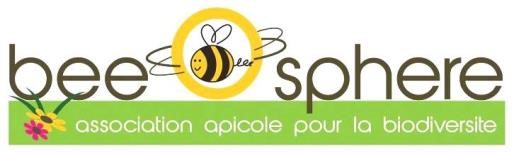 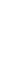 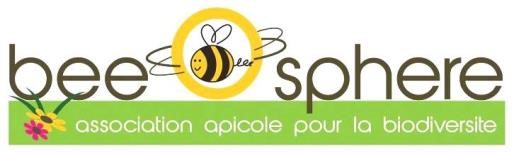 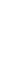 * DEMANDE D’ADHÉSION * ANNÉE 2020 *Agissez avec nous pour la biodiversité en découvrant l’apiculture urbaine Horaires : en semaine entre 12h et 13h30 ou à partir de 17h00.  Nom :   						Civilité : 	     Mr        Mme Prénom :  						Né(e) le : Adresse : Ville : 							Code postal : Téléphone mobile : 					Téléphone fixe : Courriel :  J’adhère à BeeOsphère (cocher la case correspondante) :véliziens ou assimilés	25 €non véliziens		30€			membres bienfaiteurs	50€ minimum - règlement par chèque à l’ordre de BeeOsphère ou par virementFait à :  						Le :                /                / Signature de l’adhérent/des parents pour les mineurs :J’autorise l’association BeeOsphère à utiliser toute photo me représentant réalisée dans le cadre des activités associatives et sa publication sur son site ou autre support utile à sa promotion ou à l’illustration de ses activités. La signature des parents est obligatoire pour les enfants mineurs. Elle vaut autorisation à pratiquer l’activité pour l’année en cours.  Je reconnais être conscient du risque de piqure par des abeilles lors des activités pratiquées et exonère l’association de toute responsabilité concernant une possible piqure et ses conséquences.  Ces informations font l’objet d’un traitement informatisé par le secrétariat de BeeOsphère pour les opérations d’information des adhérents. Les données collectées sont communiquées aux seuls membres du bureau de l’association. Les données sont conservées pendant 10 ans. Conformément à l’article 27 de la loi du 06 janvier 1978, vous pouvez accéder aux données vous concernant, les rectifier, demander leur effacement ou exercer votre droit à la limitation du traitement de vos données.de l’association BeeOsphère, L’Ariane - 1 bis place de L’Europe- 78140 Vélizy-Villacoublay– Téléphone : 01 34 58 50 56. Vous pouvez accéder aux données vous concernant, les rectifier, demander leur effacement ou exercer votre droit à la limitation du traitement de vos données.